APost DetailsPost DetailsPost DetailsPost DetailsPost DetailsPost DetailsPost DetailsPost DetailsPost DetailsPost DetailsPost DetailsPost DetailsPost DetailsPost DetailsPost DetailsPost DetailsJob Title:Job Title:Resource ManagerResource ManagerResource ManagerResource ManagerFunction:Function:Function:Train ServicesTrain ServicesTrain ServicesTrain ServicesTrain ServicesTrain ServicesTrain ServicesLocation:Location:Puddle DockPuddle DockPuddle DockPuddle DockUnique Post Number:Unique Post Number:Unique Post Number:Reports To:Reports To:Passenger Experience Delivery ManagerPassenger Experience Delivery ManagerPassenger Experience Delivery ManagerPassenger Experience Delivery ManagerGrade:Grade:Grade:MG1MG1MG1MG1MG1MG1MG1BPurpose of the JobPurpose of the JobPurpose of the JobPurpose of the JobPurpose of the JobPurpose of the JobPurpose of the JobPurpose of the JobPurpose of the JobPurpose of the JobPurpose of the JobPurpose of the JobPurpose of the JobPurpose of the JobPurpose of the JobPurpose of the JobTo manage the day-to-day operational activities of train crew, supporting the delivery of a safe, reliable and Customer Focused train service, achieved through efficient forward planning of resources, close collaboration with the Train service Manager (TSM), proactive monitoring of the train service throughout the day, timely and accurate communication with relevant stakeholders and effective administrative and reporting processes.To manage the day-to-day operational activities of train crew, supporting the delivery of a safe, reliable and Customer Focused train service, achieved through efficient forward planning of resources, close collaboration with the Train service Manager (TSM), proactive monitoring of the train service throughout the day, timely and accurate communication with relevant stakeholders and effective administrative and reporting processes.To manage the day-to-day operational activities of train crew, supporting the delivery of a safe, reliable and Customer Focused train service, achieved through efficient forward planning of resources, close collaboration with the Train service Manager (TSM), proactive monitoring of the train service throughout the day, timely and accurate communication with relevant stakeholders and effective administrative and reporting processes.To manage the day-to-day operational activities of train crew, supporting the delivery of a safe, reliable and Customer Focused train service, achieved through efficient forward planning of resources, close collaboration with the Train service Manager (TSM), proactive monitoring of the train service throughout the day, timely and accurate communication with relevant stakeholders and effective administrative and reporting processes.To manage the day-to-day operational activities of train crew, supporting the delivery of a safe, reliable and Customer Focused train service, achieved through efficient forward planning of resources, close collaboration with the Train service Manager (TSM), proactive monitoring of the train service throughout the day, timely and accurate communication with relevant stakeholders and effective administrative and reporting processes.To manage the day-to-day operational activities of train crew, supporting the delivery of a safe, reliable and Customer Focused train service, achieved through efficient forward planning of resources, close collaboration with the Train service Manager (TSM), proactive monitoring of the train service throughout the day, timely and accurate communication with relevant stakeholders and effective administrative and reporting processes.To manage the day-to-day operational activities of train crew, supporting the delivery of a safe, reliable and Customer Focused train service, achieved through efficient forward planning of resources, close collaboration with the Train service Manager (TSM), proactive monitoring of the train service throughout the day, timely and accurate communication with relevant stakeholders and effective administrative and reporting processes.To manage the day-to-day operational activities of train crew, supporting the delivery of a safe, reliable and Customer Focused train service, achieved through efficient forward planning of resources, close collaboration with the Train service Manager (TSM), proactive monitoring of the train service throughout the day, timely and accurate communication with relevant stakeholders and effective administrative and reporting processes.To manage the day-to-day operational activities of train crew, supporting the delivery of a safe, reliable and Customer Focused train service, achieved through efficient forward planning of resources, close collaboration with the Train service Manager (TSM), proactive monitoring of the train service throughout the day, timely and accurate communication with relevant stakeholders and effective administrative and reporting processes.To manage the day-to-day operational activities of train crew, supporting the delivery of a safe, reliable and Customer Focused train service, achieved through efficient forward planning of resources, close collaboration with the Train service Manager (TSM), proactive monitoring of the train service throughout the day, timely and accurate communication with relevant stakeholders and effective administrative and reporting processes.To manage the day-to-day operational activities of train crew, supporting the delivery of a safe, reliable and Customer Focused train service, achieved through efficient forward planning of resources, close collaboration with the Train service Manager (TSM), proactive monitoring of the train service throughout the day, timely and accurate communication with relevant stakeholders and effective administrative and reporting processes.To manage the day-to-day operational activities of train crew, supporting the delivery of a safe, reliable and Customer Focused train service, achieved through efficient forward planning of resources, close collaboration with the Train service Manager (TSM), proactive monitoring of the train service throughout the day, timely and accurate communication with relevant stakeholders and effective administrative and reporting processes.To manage the day-to-day operational activities of train crew, supporting the delivery of a safe, reliable and Customer Focused train service, achieved through efficient forward planning of resources, close collaboration with the Train service Manager (TSM), proactive monitoring of the train service throughout the day, timely and accurate communication with relevant stakeholders and effective administrative and reporting processes.To manage the day-to-day operational activities of train crew, supporting the delivery of a safe, reliable and Customer Focused train service, achieved through efficient forward planning of resources, close collaboration with the Train service Manager (TSM), proactive monitoring of the train service throughout the day, timely and accurate communication with relevant stakeholders and effective administrative and reporting processes.To manage the day-to-day operational activities of train crew, supporting the delivery of a safe, reliable and Customer Focused train service, achieved through efficient forward planning of resources, close collaboration with the Train service Manager (TSM), proactive monitoring of the train service throughout the day, timely and accurate communication with relevant stakeholders and effective administrative and reporting processes.To manage the day-to-day operational activities of train crew, supporting the delivery of a safe, reliable and Customer Focused train service, achieved through efficient forward planning of resources, close collaboration with the Train service Manager (TSM), proactive monitoring of the train service throughout the day, timely and accurate communication with relevant stakeholders and effective administrative and reporting processes.CPrincipal AccountabilitiesPrincipal AccountabilitiesPrincipal AccountabilitiesPrincipal AccountabilitiesPrincipal AccountabilitiesPrincipal AccountabilitiesPrincipal AccountabilitiesPrincipal AccountabilitiesPrincipal AccountabilitiesPrincipal AccountabilitiesPrincipal AccountabilitiesPrincipal AccountabilitiesPrincipal AccountabilitiesPrincipal AccountabilitiesPrincipal AccountabilitiesPrincipal AccountabilitiesC1C2C3C4C5C6C7C8C9C10C11C12C13 C14 Manage train crew throughout operating periods and execute informed decisions to ensure coverage of all duties.Initiate and conclude investigations into cancellations and delays in Bugle and ensure the investigation results are communicated to the Performance team, Station team and the Local Operations Managers.Keeping accurate and reliable records, including the RM log, and ensure the full handover of key information with other RMs as required. Accountable for booking on all train crew, ensuring that they are fit for duty and that they meet the required standards for work.Distribute relevant information and notices to train crew as required, via local admin staff or management as required.Maintain system records for sign on, duty changes and spare & cover usage.Monitor relevant systems for information regarding the train service and take appropriate proactive actions.Closely liaise with the TSMs regarding all aspects of the train service but in particular during times of disruption to facilitate a safe and efficient service recovery.Ensure the station staff, as well as the Train Crews are kept informed of any potential impact on the train service.Introduce and liaise with disruption staff during times of disruption. Assist in station team delivery regarding performance, customer and service delivery during disruption.Assist the Driver Managers as required during investigations.Update and maintain all tracking registers, to include but not be limited to sickness, attendance, AWOL, poor or non reporting, Safety of the line, rest day working costs etc. Report all equipment faults to appropriate department and maintain fault logManage train crew throughout operating periods and execute informed decisions to ensure coverage of all duties.Initiate and conclude investigations into cancellations and delays in Bugle and ensure the investigation results are communicated to the Performance team, Station team and the Local Operations Managers.Keeping accurate and reliable records, including the RM log, and ensure the full handover of key information with other RMs as required. Accountable for booking on all train crew, ensuring that they are fit for duty and that they meet the required standards for work.Distribute relevant information and notices to train crew as required, via local admin staff or management as required.Maintain system records for sign on, duty changes and spare & cover usage.Monitor relevant systems for information regarding the train service and take appropriate proactive actions.Closely liaise with the TSMs regarding all aspects of the train service but in particular during times of disruption to facilitate a safe and efficient service recovery.Ensure the station staff, as well as the Train Crews are kept informed of any potential impact on the train service.Introduce and liaise with disruption staff during times of disruption. Assist in station team delivery regarding performance, customer and service delivery during disruption.Assist the Driver Managers as required during investigations.Update and maintain all tracking registers, to include but not be limited to sickness, attendance, AWOL, poor or non reporting, Safety of the line, rest day working costs etc. Report all equipment faults to appropriate department and maintain fault logManage train crew throughout operating periods and execute informed decisions to ensure coverage of all duties.Initiate and conclude investigations into cancellations and delays in Bugle and ensure the investigation results are communicated to the Performance team, Station team and the Local Operations Managers.Keeping accurate and reliable records, including the RM log, and ensure the full handover of key information with other RMs as required. Accountable for booking on all train crew, ensuring that they are fit for duty and that they meet the required standards for work.Distribute relevant information and notices to train crew as required, via local admin staff or management as required.Maintain system records for sign on, duty changes and spare & cover usage.Monitor relevant systems for information regarding the train service and take appropriate proactive actions.Closely liaise with the TSMs regarding all aspects of the train service but in particular during times of disruption to facilitate a safe and efficient service recovery.Ensure the station staff, as well as the Train Crews are kept informed of any potential impact on the train service.Introduce and liaise with disruption staff during times of disruption. Assist in station team delivery regarding performance, customer and service delivery during disruption.Assist the Driver Managers as required during investigations.Update and maintain all tracking registers, to include but not be limited to sickness, attendance, AWOL, poor or non reporting, Safety of the line, rest day working costs etc. Report all equipment faults to appropriate department and maintain fault logManage train crew throughout operating periods and execute informed decisions to ensure coverage of all duties.Initiate and conclude investigations into cancellations and delays in Bugle and ensure the investigation results are communicated to the Performance team, Station team and the Local Operations Managers.Keeping accurate and reliable records, including the RM log, and ensure the full handover of key information with other RMs as required. Accountable for booking on all train crew, ensuring that they are fit for duty and that they meet the required standards for work.Distribute relevant information and notices to train crew as required, via local admin staff or management as required.Maintain system records for sign on, duty changes and spare & cover usage.Monitor relevant systems for information regarding the train service and take appropriate proactive actions.Closely liaise with the TSMs regarding all aspects of the train service but in particular during times of disruption to facilitate a safe and efficient service recovery.Ensure the station staff, as well as the Train Crews are kept informed of any potential impact on the train service.Introduce and liaise with disruption staff during times of disruption. Assist in station team delivery regarding performance, customer and service delivery during disruption.Assist the Driver Managers as required during investigations.Update and maintain all tracking registers, to include but not be limited to sickness, attendance, AWOL, poor or non reporting, Safety of the line, rest day working costs etc. Report all equipment faults to appropriate department and maintain fault logManage train crew throughout operating periods and execute informed decisions to ensure coverage of all duties.Initiate and conclude investigations into cancellations and delays in Bugle and ensure the investigation results are communicated to the Performance team, Station team and the Local Operations Managers.Keeping accurate and reliable records, including the RM log, and ensure the full handover of key information with other RMs as required. Accountable for booking on all train crew, ensuring that they are fit for duty and that they meet the required standards for work.Distribute relevant information and notices to train crew as required, via local admin staff or management as required.Maintain system records for sign on, duty changes and spare & cover usage.Monitor relevant systems for information regarding the train service and take appropriate proactive actions.Closely liaise with the TSMs regarding all aspects of the train service but in particular during times of disruption to facilitate a safe and efficient service recovery.Ensure the station staff, as well as the Train Crews are kept informed of any potential impact on the train service.Introduce and liaise with disruption staff during times of disruption. Assist in station team delivery regarding performance, customer and service delivery during disruption.Assist the Driver Managers as required during investigations.Update and maintain all tracking registers, to include but not be limited to sickness, attendance, AWOL, poor or non reporting, Safety of the line, rest day working costs etc. Report all equipment faults to appropriate department and maintain fault logManage train crew throughout operating periods and execute informed decisions to ensure coverage of all duties.Initiate and conclude investigations into cancellations and delays in Bugle and ensure the investigation results are communicated to the Performance team, Station team and the Local Operations Managers.Keeping accurate and reliable records, including the RM log, and ensure the full handover of key information with other RMs as required. Accountable for booking on all train crew, ensuring that they are fit for duty and that they meet the required standards for work.Distribute relevant information and notices to train crew as required, via local admin staff or management as required.Maintain system records for sign on, duty changes and spare & cover usage.Monitor relevant systems for information regarding the train service and take appropriate proactive actions.Closely liaise with the TSMs regarding all aspects of the train service but in particular during times of disruption to facilitate a safe and efficient service recovery.Ensure the station staff, as well as the Train Crews are kept informed of any potential impact on the train service.Introduce and liaise with disruption staff during times of disruption. Assist in station team delivery regarding performance, customer and service delivery during disruption.Assist the Driver Managers as required during investigations.Update and maintain all tracking registers, to include but not be limited to sickness, attendance, AWOL, poor or non reporting, Safety of the line, rest day working costs etc. Report all equipment faults to appropriate department and maintain fault logManage train crew throughout operating periods and execute informed decisions to ensure coverage of all duties.Initiate and conclude investigations into cancellations and delays in Bugle and ensure the investigation results are communicated to the Performance team, Station team and the Local Operations Managers.Keeping accurate and reliable records, including the RM log, and ensure the full handover of key information with other RMs as required. Accountable for booking on all train crew, ensuring that they are fit for duty and that they meet the required standards for work.Distribute relevant information and notices to train crew as required, via local admin staff or management as required.Maintain system records for sign on, duty changes and spare & cover usage.Monitor relevant systems for information regarding the train service and take appropriate proactive actions.Closely liaise with the TSMs regarding all aspects of the train service but in particular during times of disruption to facilitate a safe and efficient service recovery.Ensure the station staff, as well as the Train Crews are kept informed of any potential impact on the train service.Introduce and liaise with disruption staff during times of disruption. Assist in station team delivery regarding performance, customer and service delivery during disruption.Assist the Driver Managers as required during investigations.Update and maintain all tracking registers, to include but not be limited to sickness, attendance, AWOL, poor or non reporting, Safety of the line, rest day working costs etc. Report all equipment faults to appropriate department and maintain fault logManage train crew throughout operating periods and execute informed decisions to ensure coverage of all duties.Initiate and conclude investigations into cancellations and delays in Bugle and ensure the investigation results are communicated to the Performance team, Station team and the Local Operations Managers.Keeping accurate and reliable records, including the RM log, and ensure the full handover of key information with other RMs as required. Accountable for booking on all train crew, ensuring that they are fit for duty and that they meet the required standards for work.Distribute relevant information and notices to train crew as required, via local admin staff or management as required.Maintain system records for sign on, duty changes and spare & cover usage.Monitor relevant systems for information regarding the train service and take appropriate proactive actions.Closely liaise with the TSMs regarding all aspects of the train service but in particular during times of disruption to facilitate a safe and efficient service recovery.Ensure the station staff, as well as the Train Crews are kept informed of any potential impact on the train service.Introduce and liaise with disruption staff during times of disruption. Assist in station team delivery regarding performance, customer and service delivery during disruption.Assist the Driver Managers as required during investigations.Update and maintain all tracking registers, to include but not be limited to sickness, attendance, AWOL, poor or non reporting, Safety of the line, rest day working costs etc. Report all equipment faults to appropriate department and maintain fault logManage train crew throughout operating periods and execute informed decisions to ensure coverage of all duties.Initiate and conclude investigations into cancellations and delays in Bugle and ensure the investigation results are communicated to the Performance team, Station team and the Local Operations Managers.Keeping accurate and reliable records, including the RM log, and ensure the full handover of key information with other RMs as required. Accountable for booking on all train crew, ensuring that they are fit for duty and that they meet the required standards for work.Distribute relevant information and notices to train crew as required, via local admin staff or management as required.Maintain system records for sign on, duty changes and spare & cover usage.Monitor relevant systems for information regarding the train service and take appropriate proactive actions.Closely liaise with the TSMs regarding all aspects of the train service but in particular during times of disruption to facilitate a safe and efficient service recovery.Ensure the station staff, as well as the Train Crews are kept informed of any potential impact on the train service.Introduce and liaise with disruption staff during times of disruption. Assist in station team delivery regarding performance, customer and service delivery during disruption.Assist the Driver Managers as required during investigations.Update and maintain all tracking registers, to include but not be limited to sickness, attendance, AWOL, poor or non reporting, Safety of the line, rest day working costs etc. Report all equipment faults to appropriate department and maintain fault logManage train crew throughout operating periods and execute informed decisions to ensure coverage of all duties.Initiate and conclude investigations into cancellations and delays in Bugle and ensure the investigation results are communicated to the Performance team, Station team and the Local Operations Managers.Keeping accurate and reliable records, including the RM log, and ensure the full handover of key information with other RMs as required. Accountable for booking on all train crew, ensuring that they are fit for duty and that they meet the required standards for work.Distribute relevant information and notices to train crew as required, via local admin staff or management as required.Maintain system records for sign on, duty changes and spare & cover usage.Monitor relevant systems for information regarding the train service and take appropriate proactive actions.Closely liaise with the TSMs regarding all aspects of the train service but in particular during times of disruption to facilitate a safe and efficient service recovery.Ensure the station staff, as well as the Train Crews are kept informed of any potential impact on the train service.Introduce and liaise with disruption staff during times of disruption. Assist in station team delivery regarding performance, customer and service delivery during disruption.Assist the Driver Managers as required during investigations.Update and maintain all tracking registers, to include but not be limited to sickness, attendance, AWOL, poor or non reporting, Safety of the line, rest day working costs etc. Report all equipment faults to appropriate department and maintain fault logManage train crew throughout operating periods and execute informed decisions to ensure coverage of all duties.Initiate and conclude investigations into cancellations and delays in Bugle and ensure the investigation results are communicated to the Performance team, Station team and the Local Operations Managers.Keeping accurate and reliable records, including the RM log, and ensure the full handover of key information with other RMs as required. Accountable for booking on all train crew, ensuring that they are fit for duty and that they meet the required standards for work.Distribute relevant information and notices to train crew as required, via local admin staff or management as required.Maintain system records for sign on, duty changes and spare & cover usage.Monitor relevant systems for information regarding the train service and take appropriate proactive actions.Closely liaise with the TSMs regarding all aspects of the train service but in particular during times of disruption to facilitate a safe and efficient service recovery.Ensure the station staff, as well as the Train Crews are kept informed of any potential impact on the train service.Introduce and liaise with disruption staff during times of disruption. Assist in station team delivery regarding performance, customer and service delivery during disruption.Assist the Driver Managers as required during investigations.Update and maintain all tracking registers, to include but not be limited to sickness, attendance, AWOL, poor or non reporting, Safety of the line, rest day working costs etc. Report all equipment faults to appropriate department and maintain fault logManage train crew throughout operating periods and execute informed decisions to ensure coverage of all duties.Initiate and conclude investigations into cancellations and delays in Bugle and ensure the investigation results are communicated to the Performance team, Station team and the Local Operations Managers.Keeping accurate and reliable records, including the RM log, and ensure the full handover of key information with other RMs as required. Accountable for booking on all train crew, ensuring that they are fit for duty and that they meet the required standards for work.Distribute relevant information and notices to train crew as required, via local admin staff or management as required.Maintain system records for sign on, duty changes and spare & cover usage.Monitor relevant systems for information regarding the train service and take appropriate proactive actions.Closely liaise with the TSMs regarding all aspects of the train service but in particular during times of disruption to facilitate a safe and efficient service recovery.Ensure the station staff, as well as the Train Crews are kept informed of any potential impact on the train service.Introduce and liaise with disruption staff during times of disruption. Assist in station team delivery regarding performance, customer and service delivery during disruption.Assist the Driver Managers as required during investigations.Update and maintain all tracking registers, to include but not be limited to sickness, attendance, AWOL, poor or non reporting, Safety of the line, rest day working costs etc. Report all equipment faults to appropriate department and maintain fault logManage train crew throughout operating periods and execute informed decisions to ensure coverage of all duties.Initiate and conclude investigations into cancellations and delays in Bugle and ensure the investigation results are communicated to the Performance team, Station team and the Local Operations Managers.Keeping accurate and reliable records, including the RM log, and ensure the full handover of key information with other RMs as required. Accountable for booking on all train crew, ensuring that they are fit for duty and that they meet the required standards for work.Distribute relevant information and notices to train crew as required, via local admin staff or management as required.Maintain system records for sign on, duty changes and spare & cover usage.Monitor relevant systems for information regarding the train service and take appropriate proactive actions.Closely liaise with the TSMs regarding all aspects of the train service but in particular during times of disruption to facilitate a safe and efficient service recovery.Ensure the station staff, as well as the Train Crews are kept informed of any potential impact on the train service.Introduce and liaise with disruption staff during times of disruption. Assist in station team delivery regarding performance, customer and service delivery during disruption.Assist the Driver Managers as required during investigations.Update and maintain all tracking registers, to include but not be limited to sickness, attendance, AWOL, poor or non reporting, Safety of the line, rest day working costs etc. Report all equipment faults to appropriate department and maintain fault logManage train crew throughout operating periods and execute informed decisions to ensure coverage of all duties.Initiate and conclude investigations into cancellations and delays in Bugle and ensure the investigation results are communicated to the Performance team, Station team and the Local Operations Managers.Keeping accurate and reliable records, including the RM log, and ensure the full handover of key information with other RMs as required. Accountable for booking on all train crew, ensuring that they are fit for duty and that they meet the required standards for work.Distribute relevant information and notices to train crew as required, via local admin staff or management as required.Maintain system records for sign on, duty changes and spare & cover usage.Monitor relevant systems for information regarding the train service and take appropriate proactive actions.Closely liaise with the TSMs regarding all aspects of the train service but in particular during times of disruption to facilitate a safe and efficient service recovery.Ensure the station staff, as well as the Train Crews are kept informed of any potential impact on the train service.Introduce and liaise with disruption staff during times of disruption. Assist in station team delivery regarding performance, customer and service delivery during disruption.Assist the Driver Managers as required during investigations.Update and maintain all tracking registers, to include but not be limited to sickness, attendance, AWOL, poor or non reporting, Safety of the line, rest day working costs etc. Report all equipment faults to appropriate department and maintain fault logManage train crew throughout operating periods and execute informed decisions to ensure coverage of all duties.Initiate and conclude investigations into cancellations and delays in Bugle and ensure the investigation results are communicated to the Performance team, Station team and the Local Operations Managers.Keeping accurate and reliable records, including the RM log, and ensure the full handover of key information with other RMs as required. Accountable for booking on all train crew, ensuring that they are fit for duty and that they meet the required standards for work.Distribute relevant information and notices to train crew as required, via local admin staff or management as required.Maintain system records for sign on, duty changes and spare & cover usage.Monitor relevant systems for information regarding the train service and take appropriate proactive actions.Closely liaise with the TSMs regarding all aspects of the train service but in particular during times of disruption to facilitate a safe and efficient service recovery.Ensure the station staff, as well as the Train Crews are kept informed of any potential impact on the train service.Introduce and liaise with disruption staff during times of disruption. Assist in station team delivery regarding performance, customer and service delivery during disruption.Assist the Driver Managers as required during investigations.Update and maintain all tracking registers, to include but not be limited to sickness, attendance, AWOL, poor or non reporting, Safety of the line, rest day working costs etc. Report all equipment faults to appropriate department and maintain fault logManage train crew throughout operating periods and execute informed decisions to ensure coverage of all duties.Initiate and conclude investigations into cancellations and delays in Bugle and ensure the investigation results are communicated to the Performance team, Station team and the Local Operations Managers.Keeping accurate and reliable records, including the RM log, and ensure the full handover of key information with other RMs as required. Accountable for booking on all train crew, ensuring that they are fit for duty and that they meet the required standards for work.Distribute relevant information and notices to train crew as required, via local admin staff or management as required.Maintain system records for sign on, duty changes and spare & cover usage.Monitor relevant systems for information regarding the train service and take appropriate proactive actions.Closely liaise with the TSMs regarding all aspects of the train service but in particular during times of disruption to facilitate a safe and efficient service recovery.Ensure the station staff, as well as the Train Crews are kept informed of any potential impact on the train service.Introduce and liaise with disruption staff during times of disruption. Assist in station team delivery regarding performance, customer and service delivery during disruption.Assist the Driver Managers as required during investigations.Update and maintain all tracking registers, to include but not be limited to sickness, attendance, AWOL, poor or non reporting, Safety of the line, rest day working costs etc. Report all equipment faults to appropriate department and maintain fault logDSafety ResponsibilitiesSafety ResponsibilitiesSafety ResponsibilitiesSafety ResponsibilitiesSafety ResponsibilitiesSafety ResponsibilitiesSafety ResponsibilitiesSafety ResponsibilitiesSafety ResponsibilitiesSafety ResponsibilitiesSafety ResponsibilitiesSafety ResponsibilitiesSafety ResponsibilitiesSafety ResponsibilitiesSafety ResponsibilitiesSafety ResponsibilitiesD1This post is required to undertake SAFETY CRITICAL WORKThis post is required to undertake SAFETY CRITICAL WORKThis post is required to undertake SAFETY CRITICAL WORKThis post is required to undertake SAFETY CRITICAL WORKThis post is required to undertake SAFETY CRITICAL WORKThis post is required to undertake SAFETY CRITICAL WORKThis post is required to undertake SAFETY CRITICAL WORKThis post is required to undertake SAFETY CRITICAL WORKThis post is required to undertake SAFETY CRITICAL WORKThis post is required to undertake SAFETY CRITICAL WORKThis post is required to undertake SAFETY CRITICAL WORKYesNoD2This is a KEY SAFETY POSTThis is a KEY SAFETY POSTThis is a KEY SAFETY POSTThis is a KEY SAFETY POSTThis is a KEY SAFETY POSTThis is a KEY SAFETY POSTThis is a KEY SAFETY POSTThis is a KEY SAFETY POSTThis is a KEY SAFETY POSTThis is a KEY SAFETY POSTThis is a KEY SAFETY POSTYesNoD3This post requires SECURITY CLEARANCEThis post requires SECURITY CLEARANCEThis post requires SECURITY CLEARANCEThis post requires SECURITY CLEARANCEThis post requires SECURITY CLEARANCEThis post requires SECURITY CLEARANCEThis post requires SECURITY CLEARANCEThis post requires SECURITY CLEARANCEThis post requires SECURITY CLEARANCEThis post requires SECURITY CLEARANCEThis post requires SECURITY CLEARANCEYesNoD4The job requires competence in PERSONAL TRACK SAFETYThe job requires competence in PERSONAL TRACK SAFETYThe job requires competence in PERSONAL TRACK SAFETYThe job requires competence in PERSONAL TRACK SAFETYThe job requires competence in PERSONAL TRACK SAFETYThe job requires competence in PERSONAL TRACK SAFETYThe job requires competence in PERSONAL TRACK SAFETYThe job requires competence in PERSONAL TRACK SAFETYThe job requires competence in PERSONAL TRACK SAFETYThe job requires competence in PERSONAL TRACK SAFETYThe job requires competence in PERSONAL TRACK SAFETYYesNoD5This job has SPECIFIC SAFETY RESPONSIBILITIES (if Yes see section D6 below) This job has SPECIFIC SAFETY RESPONSIBILITIES (if Yes see section D6 below) This job has SPECIFIC SAFETY RESPONSIBILITIES (if Yes see section D6 below) This job has SPECIFIC SAFETY RESPONSIBILITIES (if Yes see section D6 below) This job has SPECIFIC SAFETY RESPONSIBILITIES (if Yes see section D6 below) This job has SPECIFIC SAFETY RESPONSIBILITIES (if Yes see section D6 below) This job has SPECIFIC SAFETY RESPONSIBILITIES (if Yes see section D6 below) This job has SPECIFIC SAFETY RESPONSIBILITIES (if Yes see section D6 below) This job has SPECIFIC SAFETY RESPONSIBILITIES (if Yes see section D6 below) This job has SPECIFIC SAFETY RESPONSIBILITIES (if Yes see section D6 below) This job has SPECIFIC SAFETY RESPONSIBILITIES (if Yes see section D6 below) YesNoD6The post holder has the following specific safety responsibilities:The post holder has the following specific safety responsibilities:The post holder has the following specific safety responsibilities:The post holder has the following specific safety responsibilities:The post holder has the following specific safety responsibilities:The post holder has the following specific safety responsibilities:The post holder has the following specific safety responsibilities:The post holder has the following specific safety responsibilities:The post holder has the following specific safety responsibilities:The post holder has the following specific safety responsibilities:The post holder has the following specific safety responsibilities:The post holder has the following specific safety responsibilities:The post holder has the following specific safety responsibilities:The post holder has the following specific safety responsibilities:The post holder has the following specific safety responsibilities:The post holder has the following specific safety responsibilities:NoneNoneNoneNoneNoneNoneNoneNoneNoneNoneNoneNoneNoneNoneNoneNoneEDecision making AuthorityDecision making AuthorityDecision making AuthorityDecision making AuthorityDecision making AuthorityDecision making AuthorityDecision making AuthorityDecision making AuthorityDecision making AuthorityDecision making AuthorityDecision making AuthorityDecision making AuthorityDecision making AuthorityDecision making AuthorityDecision making AuthorityDecision making AuthorityFMost Challenging and/or Difficult parts of the JobMost Challenging and/or Difficult parts of the JobMost Challenging and/or Difficult parts of the JobMost Challenging and/or Difficult parts of the JobMost Challenging and/or Difficult parts of the JobMost Challenging and/or Difficult parts of the JobMost Challenging and/or Difficult parts of the JobMost Challenging and/or Difficult parts of the JobMost Challenging and/or Difficult parts of the JobMost Challenging and/or Difficult parts of the JobMost Challenging and/or Difficult parts of the JobMost Challenging and/or Difficult parts of the JobMost Challenging and/or Difficult parts of the JobMost Challenging and/or Difficult parts of the JobMost Challenging and/or Difficult parts of the JobMost Challenging and/or Difficult parts of the JobF1F2Meeting train service requirements within cost constraintManaging conflicting prioritiesMeeting train service requirements within cost constraintManaging conflicting prioritiesMeeting train service requirements within cost constraintManaging conflicting prioritiesMeeting train service requirements within cost constraintManaging conflicting prioritiesMeeting train service requirements within cost constraintManaging conflicting prioritiesMeeting train service requirements within cost constraintManaging conflicting prioritiesMeeting train service requirements within cost constraintManaging conflicting prioritiesMeeting train service requirements within cost constraintManaging conflicting prioritiesMeeting train service requirements within cost constraintManaging conflicting prioritiesMeeting train service requirements within cost constraintManaging conflicting prioritiesMeeting train service requirements within cost constraintManaging conflicting prioritiesMeeting train service requirements within cost constraintManaging conflicting prioritiesMeeting train service requirements within cost constraintManaging conflicting prioritiesMeeting train service requirements within cost constraintManaging conflicting prioritiesMeeting train service requirements within cost constraintManaging conflicting prioritiesMeeting train service requirements within cost constraintManaging conflicting prioritiesGPerson Specification:Southeastern aims to recruit people not just for jobs but for long term careers. We want good quality, talented people with the right attitude who will stay with us.For these reasons we look for evidence of Southeastern values and behaviours in all potential staff and our existing staff looking for promotion along with the particular experience/knowledge, skills and behaviours relevant to the position applied for.  These areWe care passionately about our people and passengerswe put ourselves in our passengers’ shoes to do what’s right for themwe support our colleagues to be, feel and do their bestwe love the places we serve and do our bit for our communities and environment We aim to be the bestwe move with pace, we’re agile and learn from everythingwe relentlessly strive to be the bestwe are professionals with personalities We make the difference together we are answerable to each other and our passengerswe trust each other and do what we say we willwe are stronger together than we are as individualsWe also have identified behaviours required to be successful in leading Southeastern. The Leading Southeastern framework details how we should be behaving in order to drive up performance to deliver 85. 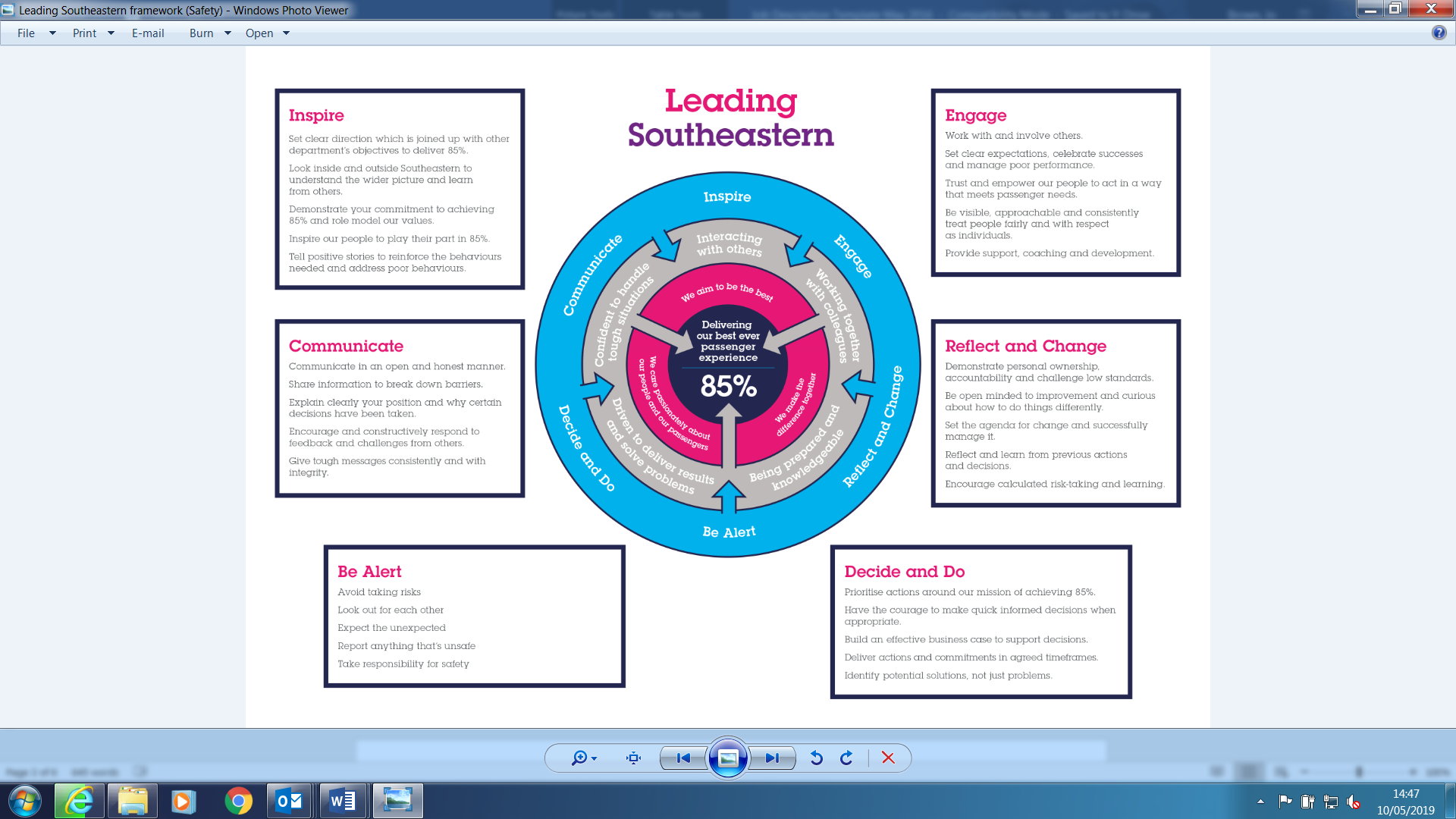 All shortlisted candidates seeking promotion will be assessed against this framework.The job demands the following blend of experience/knowledge, skills and behaviours (all are essential , unless otherwise shown and will be assessed by application and/ or interview/assessment) :Person Specification:Southeastern aims to recruit people not just for jobs but for long term careers. We want good quality, talented people with the right attitude who will stay with us.For these reasons we look for evidence of Southeastern values and behaviours in all potential staff and our existing staff looking for promotion along with the particular experience/knowledge, skills and behaviours relevant to the position applied for.  These areWe care passionately about our people and passengerswe put ourselves in our passengers’ shoes to do what’s right for themwe support our colleagues to be, feel and do their bestwe love the places we serve and do our bit for our communities and environment We aim to be the bestwe move with pace, we’re agile and learn from everythingwe relentlessly strive to be the bestwe are professionals with personalities We make the difference together we are answerable to each other and our passengerswe trust each other and do what we say we willwe are stronger together than we are as individualsWe also have identified behaviours required to be successful in leading Southeastern. The Leading Southeastern framework details how we should be behaving in order to drive up performance to deliver 85. All shortlisted candidates seeking promotion will be assessed against this framework.The job demands the following blend of experience/knowledge, skills and behaviours (all are essential , unless otherwise shown and will be assessed by application and/ or interview/assessment) :Person Specification:Southeastern aims to recruit people not just for jobs but for long term careers. We want good quality, talented people with the right attitude who will stay with us.For these reasons we look for evidence of Southeastern values and behaviours in all potential staff and our existing staff looking for promotion along with the particular experience/knowledge, skills and behaviours relevant to the position applied for.  These areWe care passionately about our people and passengerswe put ourselves in our passengers’ shoes to do what’s right for themwe support our colleagues to be, feel and do their bestwe love the places we serve and do our bit for our communities and environment We aim to be the bestwe move with pace, we’re agile and learn from everythingwe relentlessly strive to be the bestwe are professionals with personalities We make the difference together we are answerable to each other and our passengerswe trust each other and do what we say we willwe are stronger together than we are as individualsWe also have identified behaviours required to be successful in leading Southeastern. The Leading Southeastern framework details how we should be behaving in order to drive up performance to deliver 85. All shortlisted candidates seeking promotion will be assessed against this framework.The job demands the following blend of experience/knowledge, skills and behaviours (all are essential , unless otherwise shown and will be assessed by application and/ or interview/assessment) :Person Specification:Southeastern aims to recruit people not just for jobs but for long term careers. We want good quality, talented people with the right attitude who will stay with us.For these reasons we look for evidence of Southeastern values and behaviours in all potential staff and our existing staff looking for promotion along with the particular experience/knowledge, skills and behaviours relevant to the position applied for.  These areWe care passionately about our people and passengerswe put ourselves in our passengers’ shoes to do what’s right for themwe support our colleagues to be, feel and do their bestwe love the places we serve and do our bit for our communities and environment We aim to be the bestwe move with pace, we’re agile and learn from everythingwe relentlessly strive to be the bestwe are professionals with personalities We make the difference together we are answerable to each other and our passengerswe trust each other and do what we say we willwe are stronger together than we are as individualsWe also have identified behaviours required to be successful in leading Southeastern. The Leading Southeastern framework details how we should be behaving in order to drive up performance to deliver 85. All shortlisted candidates seeking promotion will be assessed against this framework.The job demands the following blend of experience/knowledge, skills and behaviours (all are essential , unless otherwise shown and will be assessed by application and/ or interview/assessment) :Person Specification:Southeastern aims to recruit people not just for jobs but for long term careers. We want good quality, talented people with the right attitude who will stay with us.For these reasons we look for evidence of Southeastern values and behaviours in all potential staff and our existing staff looking for promotion along with the particular experience/knowledge, skills and behaviours relevant to the position applied for.  These areWe care passionately about our people and passengerswe put ourselves in our passengers’ shoes to do what’s right for themwe support our colleagues to be, feel and do their bestwe love the places we serve and do our bit for our communities and environment We aim to be the bestwe move with pace, we’re agile and learn from everythingwe relentlessly strive to be the bestwe are professionals with personalities We make the difference together we are answerable to each other and our passengerswe trust each other and do what we say we willwe are stronger together than we are as individualsWe also have identified behaviours required to be successful in leading Southeastern. The Leading Southeastern framework details how we should be behaving in order to drive up performance to deliver 85. All shortlisted candidates seeking promotion will be assessed against this framework.The job demands the following blend of experience/knowledge, skills and behaviours (all are essential , unless otherwise shown and will be assessed by application and/ or interview/assessment) :Person Specification:Southeastern aims to recruit people not just for jobs but for long term careers. We want good quality, talented people with the right attitude who will stay with us.For these reasons we look for evidence of Southeastern values and behaviours in all potential staff and our existing staff looking for promotion along with the particular experience/knowledge, skills and behaviours relevant to the position applied for.  These areWe care passionately about our people and passengerswe put ourselves in our passengers’ shoes to do what’s right for themwe support our colleagues to be, feel and do their bestwe love the places we serve and do our bit for our communities and environment We aim to be the bestwe move with pace, we’re agile and learn from everythingwe relentlessly strive to be the bestwe are professionals with personalities We make the difference together we are answerable to each other and our passengerswe trust each other and do what we say we willwe are stronger together than we are as individualsWe also have identified behaviours required to be successful in leading Southeastern. The Leading Southeastern framework details how we should be behaving in order to drive up performance to deliver 85. All shortlisted candidates seeking promotion will be assessed against this framework.The job demands the following blend of experience/knowledge, skills and behaviours (all are essential , unless otherwise shown and will be assessed by application and/ or interview/assessment) :Person Specification:Southeastern aims to recruit people not just for jobs but for long term careers. We want good quality, talented people with the right attitude who will stay with us.For these reasons we look for evidence of Southeastern values and behaviours in all potential staff and our existing staff looking for promotion along with the particular experience/knowledge, skills and behaviours relevant to the position applied for.  These areWe care passionately about our people and passengerswe put ourselves in our passengers’ shoes to do what’s right for themwe support our colleagues to be, feel and do their bestwe love the places we serve and do our bit for our communities and environment We aim to be the bestwe move with pace, we’re agile and learn from everythingwe relentlessly strive to be the bestwe are professionals with personalities We make the difference together we are answerable to each other and our passengerswe trust each other and do what we say we willwe are stronger together than we are as individualsWe also have identified behaviours required to be successful in leading Southeastern. The Leading Southeastern framework details how we should be behaving in order to drive up performance to deliver 85. All shortlisted candidates seeking promotion will be assessed against this framework.The job demands the following blend of experience/knowledge, skills and behaviours (all are essential , unless otherwise shown and will be assessed by application and/ or interview/assessment) :Person Specification:Southeastern aims to recruit people not just for jobs but for long term careers. We want good quality, talented people with the right attitude who will stay with us.For these reasons we look for evidence of Southeastern values and behaviours in all potential staff and our existing staff looking for promotion along with the particular experience/knowledge, skills and behaviours relevant to the position applied for.  These areWe care passionately about our people and passengerswe put ourselves in our passengers’ shoes to do what’s right for themwe support our colleagues to be, feel and do their bestwe love the places we serve and do our bit for our communities and environment We aim to be the bestwe move with pace, we’re agile and learn from everythingwe relentlessly strive to be the bestwe are professionals with personalities We make the difference together we are answerable to each other and our passengerswe trust each other and do what we say we willwe are stronger together than we are as individualsWe also have identified behaviours required to be successful in leading Southeastern. The Leading Southeastern framework details how we should be behaving in order to drive up performance to deliver 85. All shortlisted candidates seeking promotion will be assessed against this framework.The job demands the following blend of experience/knowledge, skills and behaviours (all are essential , unless otherwise shown and will be assessed by application and/ or interview/assessment) :Person Specification:Southeastern aims to recruit people not just for jobs but for long term careers. We want good quality, talented people with the right attitude who will stay with us.For these reasons we look for evidence of Southeastern values and behaviours in all potential staff and our existing staff looking for promotion along with the particular experience/knowledge, skills and behaviours relevant to the position applied for.  These areWe care passionately about our people and passengerswe put ourselves in our passengers’ shoes to do what’s right for themwe support our colleagues to be, feel and do their bestwe love the places we serve and do our bit for our communities and environment We aim to be the bestwe move with pace, we’re agile and learn from everythingwe relentlessly strive to be the bestwe are professionals with personalities We make the difference together we are answerable to each other and our passengerswe trust each other and do what we say we willwe are stronger together than we are as individualsWe also have identified behaviours required to be successful in leading Southeastern. The Leading Southeastern framework details how we should be behaving in order to drive up performance to deliver 85. All shortlisted candidates seeking promotion will be assessed against this framework.The job demands the following blend of experience/knowledge, skills and behaviours (all are essential , unless otherwise shown and will be assessed by application and/ or interview/assessment) :Person Specification:Southeastern aims to recruit people not just for jobs but for long term careers. We want good quality, talented people with the right attitude who will stay with us.For these reasons we look for evidence of Southeastern values and behaviours in all potential staff and our existing staff looking for promotion along with the particular experience/knowledge, skills and behaviours relevant to the position applied for.  These areWe care passionately about our people and passengerswe put ourselves in our passengers’ shoes to do what’s right for themwe support our colleagues to be, feel and do their bestwe love the places we serve and do our bit for our communities and environment We aim to be the bestwe move with pace, we’re agile and learn from everythingwe relentlessly strive to be the bestwe are professionals with personalities We make the difference together we are answerable to each other and our passengerswe trust each other and do what we say we willwe are stronger together than we are as individualsWe also have identified behaviours required to be successful in leading Southeastern. The Leading Southeastern framework details how we should be behaving in order to drive up performance to deliver 85. All shortlisted candidates seeking promotion will be assessed against this framework.The job demands the following blend of experience/knowledge, skills and behaviours (all are essential , unless otherwise shown and will be assessed by application and/ or interview/assessment) :Person Specification:Southeastern aims to recruit people not just for jobs but for long term careers. We want good quality, talented people with the right attitude who will stay with us.For these reasons we look for evidence of Southeastern values and behaviours in all potential staff and our existing staff looking for promotion along with the particular experience/knowledge, skills and behaviours relevant to the position applied for.  These areWe care passionately about our people and passengerswe put ourselves in our passengers’ shoes to do what’s right for themwe support our colleagues to be, feel and do their bestwe love the places we serve and do our bit for our communities and environment We aim to be the bestwe move with pace, we’re agile and learn from everythingwe relentlessly strive to be the bestwe are professionals with personalities We make the difference together we are answerable to each other and our passengerswe trust each other and do what we say we willwe are stronger together than we are as individualsWe also have identified behaviours required to be successful in leading Southeastern. The Leading Southeastern framework details how we should be behaving in order to drive up performance to deliver 85. All shortlisted candidates seeking promotion will be assessed against this framework.The job demands the following blend of experience/knowledge, skills and behaviours (all are essential , unless otherwise shown and will be assessed by application and/ or interview/assessment) :Person Specification:Southeastern aims to recruit people not just for jobs but for long term careers. We want good quality, talented people with the right attitude who will stay with us.For these reasons we look for evidence of Southeastern values and behaviours in all potential staff and our existing staff looking for promotion along with the particular experience/knowledge, skills and behaviours relevant to the position applied for.  These areWe care passionately about our people and passengerswe put ourselves in our passengers’ shoes to do what’s right for themwe support our colleagues to be, feel and do their bestwe love the places we serve and do our bit for our communities and environment We aim to be the bestwe move with pace, we’re agile and learn from everythingwe relentlessly strive to be the bestwe are professionals with personalities We make the difference together we are answerable to each other and our passengerswe trust each other and do what we say we willwe are stronger together than we are as individualsWe also have identified behaviours required to be successful in leading Southeastern. The Leading Southeastern framework details how we should be behaving in order to drive up performance to deliver 85. All shortlisted candidates seeking promotion will be assessed against this framework.The job demands the following blend of experience/knowledge, skills and behaviours (all are essential , unless otherwise shown and will be assessed by application and/ or interview/assessment) :Person Specification:Southeastern aims to recruit people not just for jobs but for long term careers. We want good quality, talented people with the right attitude who will stay with us.For these reasons we look for evidence of Southeastern values and behaviours in all potential staff and our existing staff looking for promotion along with the particular experience/knowledge, skills and behaviours relevant to the position applied for.  These areWe care passionately about our people and passengerswe put ourselves in our passengers’ shoes to do what’s right for themwe support our colleagues to be, feel and do their bestwe love the places we serve and do our bit for our communities and environment We aim to be the bestwe move with pace, we’re agile and learn from everythingwe relentlessly strive to be the bestwe are professionals with personalities We make the difference together we are answerable to each other and our passengerswe trust each other and do what we say we willwe are stronger together than we are as individualsWe also have identified behaviours required to be successful in leading Southeastern. The Leading Southeastern framework details how we should be behaving in order to drive up performance to deliver 85. All shortlisted candidates seeking promotion will be assessed against this framework.The job demands the following blend of experience/knowledge, skills and behaviours (all are essential , unless otherwise shown and will be assessed by application and/ or interview/assessment) :Person Specification:Southeastern aims to recruit people not just for jobs but for long term careers. We want good quality, talented people with the right attitude who will stay with us.For these reasons we look for evidence of Southeastern values and behaviours in all potential staff and our existing staff looking for promotion along with the particular experience/knowledge, skills and behaviours relevant to the position applied for.  These areWe care passionately about our people and passengerswe put ourselves in our passengers’ shoes to do what’s right for themwe support our colleagues to be, feel and do their bestwe love the places we serve and do our bit for our communities and environment We aim to be the bestwe move with pace, we’re agile and learn from everythingwe relentlessly strive to be the bestwe are professionals with personalities We make the difference together we are answerable to each other and our passengerswe trust each other and do what we say we willwe are stronger together than we are as individualsWe also have identified behaviours required to be successful in leading Southeastern. The Leading Southeastern framework details how we should be behaving in order to drive up performance to deliver 85. All shortlisted candidates seeking promotion will be assessed against this framework.The job demands the following blend of experience/knowledge, skills and behaviours (all are essential , unless otherwise shown and will be assessed by application and/ or interview/assessment) :Person Specification:Southeastern aims to recruit people not just for jobs but for long term careers. We want good quality, talented people with the right attitude who will stay with us.For these reasons we look for evidence of Southeastern values and behaviours in all potential staff and our existing staff looking for promotion along with the particular experience/knowledge, skills and behaviours relevant to the position applied for.  These areWe care passionately about our people and passengerswe put ourselves in our passengers’ shoes to do what’s right for themwe support our colleagues to be, feel and do their bestwe love the places we serve and do our bit for our communities and environment We aim to be the bestwe move with pace, we’re agile and learn from everythingwe relentlessly strive to be the bestwe are professionals with personalities We make the difference together we are answerable to each other and our passengerswe trust each other and do what we say we willwe are stronger together than we are as individualsWe also have identified behaviours required to be successful in leading Southeastern. The Leading Southeastern framework details how we should be behaving in order to drive up performance to deliver 85. All shortlisted candidates seeking promotion will be assessed against this framework.The job demands the following blend of experience/knowledge, skills and behaviours (all are essential , unless otherwise shown and will be assessed by application and/ or interview/assessment) :Person Specification:Southeastern aims to recruit people not just for jobs but for long term careers. We want good quality, talented people with the right attitude who will stay with us.For these reasons we look for evidence of Southeastern values and behaviours in all potential staff and our existing staff looking for promotion along with the particular experience/knowledge, skills and behaviours relevant to the position applied for.  These areWe care passionately about our people and passengerswe put ourselves in our passengers’ shoes to do what’s right for themwe support our colleagues to be, feel and do their bestwe love the places we serve and do our bit for our communities and environment We aim to be the bestwe move with pace, we’re agile and learn from everythingwe relentlessly strive to be the bestwe are professionals with personalities We make the difference together we are answerable to each other and our passengerswe trust each other and do what we say we willwe are stronger together than we are as individualsWe also have identified behaviours required to be successful in leading Southeastern. The Leading Southeastern framework details how we should be behaving in order to drive up performance to deliver 85. All shortlisted candidates seeking promotion will be assessed against this framework.The job demands the following blend of experience/knowledge, skills and behaviours (all are essential , unless otherwise shown and will be assessed by application and/ or interview/assessment) :G1Experience, Knowledge & Qualifications – EssentialAbility to conduct investigations and develop meaningful recommendationsQuestioning techniques.Ability to obtain Vocational Qualification in management.Good level of Computer literacy.Good knowledge of rostering process.Experience, Knowledge & Qualifications – EssentialAbility to conduct investigations and develop meaningful recommendationsQuestioning techniques.Ability to obtain Vocational Qualification in management.Good level of Computer literacy.Good knowledge of rostering process.Experience, Knowledge & Qualifications – EssentialAbility to conduct investigations and develop meaningful recommendationsQuestioning techniques.Ability to obtain Vocational Qualification in management.Good level of Computer literacy.Good knowledge of rostering process.Experience, Knowledge & Qualifications – EssentialAbility to conduct investigations and develop meaningful recommendationsQuestioning techniques.Ability to obtain Vocational Qualification in management.Good level of Computer literacy.Good knowledge of rostering process.Experience, Knowledge & Qualifications – EssentialAbility to conduct investigations and develop meaningful recommendationsQuestioning techniques.Ability to obtain Vocational Qualification in management.Good level of Computer literacy.Good knowledge of rostering process.Experience, Knowledge & Qualifications – EssentialAbility to conduct investigations and develop meaningful recommendationsQuestioning techniques.Ability to obtain Vocational Qualification in management.Good level of Computer literacy.Good knowledge of rostering process.Experience, Knowledge & Qualifications – EssentialAbility to conduct investigations and develop meaningful recommendationsQuestioning techniques.Ability to obtain Vocational Qualification in management.Good level of Computer literacy.Good knowledge of rostering process.Experience, Knowledge & Qualifications – EssentialAbility to conduct investigations and develop meaningful recommendationsQuestioning techniques.Ability to obtain Vocational Qualification in management.Good level of Computer literacy.Good knowledge of rostering process.Experience, Knowledge & Qualifications – EssentialAbility to conduct investigations and develop meaningful recommendationsQuestioning techniques.Ability to obtain Vocational Qualification in management.Good level of Computer literacy.Good knowledge of rostering process.Experience, Knowledge & Qualifications – EssentialAbility to conduct investigations and develop meaningful recommendationsQuestioning techniques.Ability to obtain Vocational Qualification in management.Good level of Computer literacy.Good knowledge of rostering process.Experience, Knowledge & Qualifications – EssentialAbility to conduct investigations and develop meaningful recommendationsQuestioning techniques.Ability to obtain Vocational Qualification in management.Good level of Computer literacy.Good knowledge of rostering process.Experience, Knowledge & Qualifications – EssentialAbility to conduct investigations and develop meaningful recommendationsQuestioning techniques.Ability to obtain Vocational Qualification in management.Good level of Computer literacy.Good knowledge of rostering process.Experience, Knowledge & Qualifications – EssentialAbility to conduct investigations and develop meaningful recommendationsQuestioning techniques.Ability to obtain Vocational Qualification in management.Good level of Computer literacy.Good knowledge of rostering process.Experience, Knowledge & Qualifications – EssentialAbility to conduct investigations and develop meaningful recommendationsQuestioning techniques.Ability to obtain Vocational Qualification in management.Good level of Computer literacy.Good knowledge of rostering process.Experience, Knowledge & Qualifications – EssentialAbility to conduct investigations and develop meaningful recommendationsQuestioning techniques.Ability to obtain Vocational Qualification in management.Good level of Computer literacy.Good knowledge of rostering process.Experience, Knowledge & Qualifications – EssentialAbility to conduct investigations and develop meaningful recommendationsQuestioning techniques.Ability to obtain Vocational Qualification in management.Good level of Computer literacy.Good knowledge of rostering process.G2Experience, Knowledge & Qualifications – DesirableThorough knowledge of conditions of service applicable to train crew. Vocational Qualification in management.Good knowledge of relevant IRMA functionality. Thorough knowledge of relevant Southeastern train service patterns coupled with a good understanding of Network Rail and/or HS1 geography.Awareness of train driving techniques, rules, instructions and Railway Group and Company standards. Supervisory or Management Experience.Experience, Knowledge & Qualifications – DesirableThorough knowledge of conditions of service applicable to train crew. Vocational Qualification in management.Good knowledge of relevant IRMA functionality. Thorough knowledge of relevant Southeastern train service patterns coupled with a good understanding of Network Rail and/or HS1 geography.Awareness of train driving techniques, rules, instructions and Railway Group and Company standards. Supervisory or Management Experience.Experience, Knowledge & Qualifications – DesirableThorough knowledge of conditions of service applicable to train crew. Vocational Qualification in management.Good knowledge of relevant IRMA functionality. Thorough knowledge of relevant Southeastern train service patterns coupled with a good understanding of Network Rail and/or HS1 geography.Awareness of train driving techniques, rules, instructions and Railway Group and Company standards. Supervisory or Management Experience.Experience, Knowledge & Qualifications – DesirableThorough knowledge of conditions of service applicable to train crew. Vocational Qualification in management.Good knowledge of relevant IRMA functionality. Thorough knowledge of relevant Southeastern train service patterns coupled with a good understanding of Network Rail and/or HS1 geography.Awareness of train driving techniques, rules, instructions and Railway Group and Company standards. Supervisory or Management Experience.Experience, Knowledge & Qualifications – DesirableThorough knowledge of conditions of service applicable to train crew. Vocational Qualification in management.Good knowledge of relevant IRMA functionality. Thorough knowledge of relevant Southeastern train service patterns coupled with a good understanding of Network Rail and/or HS1 geography.Awareness of train driving techniques, rules, instructions and Railway Group and Company standards. Supervisory or Management Experience.Experience, Knowledge & Qualifications – DesirableThorough knowledge of conditions of service applicable to train crew. Vocational Qualification in management.Good knowledge of relevant IRMA functionality. Thorough knowledge of relevant Southeastern train service patterns coupled with a good understanding of Network Rail and/or HS1 geography.Awareness of train driving techniques, rules, instructions and Railway Group and Company standards. Supervisory or Management Experience.Experience, Knowledge & Qualifications – DesirableThorough knowledge of conditions of service applicable to train crew. Vocational Qualification in management.Good knowledge of relevant IRMA functionality. Thorough knowledge of relevant Southeastern train service patterns coupled with a good understanding of Network Rail and/or HS1 geography.Awareness of train driving techniques, rules, instructions and Railway Group and Company standards. Supervisory or Management Experience.Experience, Knowledge & Qualifications – DesirableThorough knowledge of conditions of service applicable to train crew. Vocational Qualification in management.Good knowledge of relevant IRMA functionality. Thorough knowledge of relevant Southeastern train service patterns coupled with a good understanding of Network Rail and/or HS1 geography.Awareness of train driving techniques, rules, instructions and Railway Group and Company standards. Supervisory or Management Experience.Experience, Knowledge & Qualifications – DesirableThorough knowledge of conditions of service applicable to train crew. Vocational Qualification in management.Good knowledge of relevant IRMA functionality. Thorough knowledge of relevant Southeastern train service patterns coupled with a good understanding of Network Rail and/or HS1 geography.Awareness of train driving techniques, rules, instructions and Railway Group and Company standards. Supervisory or Management Experience.Experience, Knowledge & Qualifications – DesirableThorough knowledge of conditions of service applicable to train crew. Vocational Qualification in management.Good knowledge of relevant IRMA functionality. Thorough knowledge of relevant Southeastern train service patterns coupled with a good understanding of Network Rail and/or HS1 geography.Awareness of train driving techniques, rules, instructions and Railway Group and Company standards. Supervisory or Management Experience.Experience, Knowledge & Qualifications – DesirableThorough knowledge of conditions of service applicable to train crew. Vocational Qualification in management.Good knowledge of relevant IRMA functionality. Thorough knowledge of relevant Southeastern train service patterns coupled with a good understanding of Network Rail and/or HS1 geography.Awareness of train driving techniques, rules, instructions and Railway Group and Company standards. Supervisory or Management Experience.Experience, Knowledge & Qualifications – DesirableThorough knowledge of conditions of service applicable to train crew. Vocational Qualification in management.Good knowledge of relevant IRMA functionality. Thorough knowledge of relevant Southeastern train service patterns coupled with a good understanding of Network Rail and/or HS1 geography.Awareness of train driving techniques, rules, instructions and Railway Group and Company standards. Supervisory or Management Experience.Experience, Knowledge & Qualifications – DesirableThorough knowledge of conditions of service applicable to train crew. Vocational Qualification in management.Good knowledge of relevant IRMA functionality. Thorough knowledge of relevant Southeastern train service patterns coupled with a good understanding of Network Rail and/or HS1 geography.Awareness of train driving techniques, rules, instructions and Railway Group and Company standards. Supervisory or Management Experience.Experience, Knowledge & Qualifications – DesirableThorough knowledge of conditions of service applicable to train crew. Vocational Qualification in management.Good knowledge of relevant IRMA functionality. Thorough knowledge of relevant Southeastern train service patterns coupled with a good understanding of Network Rail and/or HS1 geography.Awareness of train driving techniques, rules, instructions and Railway Group and Company standards. Supervisory or Management Experience.Experience, Knowledge & Qualifications – DesirableThorough knowledge of conditions of service applicable to train crew. Vocational Qualification in management.Good knowledge of relevant IRMA functionality. Thorough knowledge of relevant Southeastern train service patterns coupled with a good understanding of Network Rail and/or HS1 geography.Awareness of train driving techniques, rules, instructions and Railway Group and Company standards. Supervisory or Management Experience.Experience, Knowledge & Qualifications – DesirableThorough knowledge of conditions of service applicable to train crew. Vocational Qualification in management.Good knowledge of relevant IRMA functionality. Thorough knowledge of relevant Southeastern train service patterns coupled with a good understanding of Network Rail and/or HS1 geography.Awareness of train driving techniques, rules, instructions and Railway Group and Company standards. Supervisory or Management Experience.G3Behaviours and Skills – EssentialExcellent attention to detailSound decision making skillsFlexible approach to workingReport and letter writing skillsCustomer awareness and focusPlanning and organising Excellent team working Good communication, negotiation, motivational skillsBehaviours and Skills – EssentialExcellent attention to detailSound decision making skillsFlexible approach to workingReport and letter writing skillsCustomer awareness and focusPlanning and organising Excellent team working Good communication, negotiation, motivational skillsBehaviours and Skills – EssentialExcellent attention to detailSound decision making skillsFlexible approach to workingReport and letter writing skillsCustomer awareness and focusPlanning and organising Excellent team working Good communication, negotiation, motivational skillsBehaviours and Skills – EssentialExcellent attention to detailSound decision making skillsFlexible approach to workingReport and letter writing skillsCustomer awareness and focusPlanning and organising Excellent team working Good communication, negotiation, motivational skillsBehaviours and Skills – EssentialExcellent attention to detailSound decision making skillsFlexible approach to workingReport and letter writing skillsCustomer awareness and focusPlanning and organising Excellent team working Good communication, negotiation, motivational skillsBehaviours and Skills – EssentialExcellent attention to detailSound decision making skillsFlexible approach to workingReport and letter writing skillsCustomer awareness and focusPlanning and organising Excellent team working Good communication, negotiation, motivational skillsBehaviours and Skills – EssentialExcellent attention to detailSound decision making skillsFlexible approach to workingReport and letter writing skillsCustomer awareness and focusPlanning and organising Excellent team working Good communication, negotiation, motivational skillsBehaviours and Skills – EssentialExcellent attention to detailSound decision making skillsFlexible approach to workingReport and letter writing skillsCustomer awareness and focusPlanning and organising Excellent team working Good communication, negotiation, motivational skillsBehaviours and Skills – EssentialExcellent attention to detailSound decision making skillsFlexible approach to workingReport and letter writing skillsCustomer awareness and focusPlanning and organising Excellent team working Good communication, negotiation, motivational skillsBehaviours and Skills – EssentialExcellent attention to detailSound decision making skillsFlexible approach to workingReport and letter writing skillsCustomer awareness and focusPlanning and organising Excellent team working Good communication, negotiation, motivational skillsBehaviours and Skills – EssentialExcellent attention to detailSound decision making skillsFlexible approach to workingReport and letter writing skillsCustomer awareness and focusPlanning and organising Excellent team working Good communication, negotiation, motivational skillsBehaviours and Skills – EssentialExcellent attention to detailSound decision making skillsFlexible approach to workingReport and letter writing skillsCustomer awareness and focusPlanning and organising Excellent team working Good communication, negotiation, motivational skillsBehaviours and Skills – EssentialExcellent attention to detailSound decision making skillsFlexible approach to workingReport and letter writing skillsCustomer awareness and focusPlanning and organising Excellent team working Good communication, negotiation, motivational skillsBehaviours and Skills – EssentialExcellent attention to detailSound decision making skillsFlexible approach to workingReport and letter writing skillsCustomer awareness and focusPlanning and organising Excellent team working Good communication, negotiation, motivational skillsBehaviours and Skills – EssentialExcellent attention to detailSound decision making skillsFlexible approach to workingReport and letter writing skillsCustomer awareness and focusPlanning and organising Excellent team working Good communication, negotiation, motivational skillsBehaviours and Skills – EssentialExcellent attention to detailSound decision making skillsFlexible approach to workingReport and letter writing skillsCustomer awareness and focusPlanning and organising Excellent team working Good communication, negotiation, motivational skillsG4Behaviours and Skills – DesirableBehaviours and Skills – DesirableBehaviours and Skills – DesirableBehaviours and Skills – DesirableBehaviours and Skills – DesirableBehaviours and Skills – DesirableBehaviours and Skills – DesirableBehaviours and Skills – DesirableBehaviours and Skills – DesirableBehaviours and Skills – DesirableBehaviours and Skills – DesirableBehaviours and Skills – DesirableBehaviours and Skills – DesirableBehaviours and Skills – DesirableBehaviours and Skills – DesirableBehaviours and Skills – DesirableHDimensions of the JobDimensions of the JobDimensions of the JobDimensions of the JobDimensions of the JobDimensions of the JobDimensions of the JobDimensions of the JobDimensions of the JobDimensions of the JobDimensions of the JobDimensions of the JobDimensions of the JobDimensions of the JobDimensions of the JobDimensions of the JobH1Financial – Direct:Financial – Direct:Financial – Direct:Financial – Direct:Financial – Direct:H2Financial – Other:Financial – Other:Financial – Other:Financial – Other:Financial – Other:H3Staff Responsibilities – Direct:Staff Responsibilities – Direct:Staff Responsibilities – Direct:Staff Responsibilities – Direct:Staff Responsibilities – Direct:H4Staff Responsibilities – Other:Staff Responsibilities – Other:Staff Responsibilities – Other:Staff Responsibilities – Other:Staff Responsibilities – Other:H5Any Other Statistical Data:Any Other Statistical Data:Any Other Statistical Data:Any Other Statistical Data:Any Other Statistical Data:IAcknowledgementAcknowledgementAcknowledgementAcknowledgementAcknowledgementAcknowledgementAcknowledgementAcknowledgementAcknowledgementAcknowledgementAcknowledgementAcknowledgementAcknowledgementAcknowledgementAcknowledgementAcknowledgementI1Prepared By:Prepared By:Prepared By:______________________________________________________________________Date:Date:____________________________________________________________________________________I2Approved by (Head of Department):Approved by (Head of Department):Approved by (Head of Department):______________________________________________________________________Date:Date:____________________________________________________________________________________JJob Description BriefingJob Description BriefingJob Description BriefingJob Description BriefingJob Description BriefingJob Description BriefingJob Description BriefingJob Description BriefingJob Description BriefingJob Description BriefingJob Description BriefingJob Description BriefingJob Description BriefingJob Description BriefingJob Description BriefingJob Description BriefingThe post holder has been briefed on and understands the requirements of this Job Description and other related documents:The post holder has been briefed on and understands the requirements of this Job Description and other related documents:The post holder has been briefed on and understands the requirements of this Job Description and other related documents:The post holder has been briefed on and understands the requirements of this Job Description and other related documents:The post holder has been briefed on and understands the requirements of this Job Description and other related documents:The post holder has been briefed on and understands the requirements of this Job Description and other related documents:The post holder has been briefed on and understands the requirements of this Job Description and other related documents:The post holder has been briefed on and understands the requirements of this Job Description and other related documents:The post holder has been briefed on and understands the requirements of this Job Description and other related documents:The post holder has been briefed on and understands the requirements of this Job Description and other related documents:The post holder has been briefed on and understands the requirements of this Job Description and other related documents:The post holder has been briefed on and understands the requirements of this Job Description and other related documents:The post holder has been briefed on and understands the requirements of this Job Description and other related documents:The post holder has been briefed on and understands the requirements of this Job Description and other related documents:The post holder has been briefed on and understands the requirements of this Job Description and other related documents:The post holder has been briefed on and understands the requirements of this Job Description and other related documents:Name of post holder:Signature:Signature:Signature:Date:Date:Name of briefing manager:Signature:Signature:Signature:Date:Date: KNominated Deputy for Safety requirements Nominated Deputy for Safety requirements Nominated Deputy for Safety requirements Nominated Deputy for Safety requirements Nominated Deputy for Safety requirements Nominated Deputy for Safety requirements Nominated Deputy for Safety requirements Nominated Deputy for Safety requirements Nominated Deputy for Safety requirements Nominated Deputy for Safety requirements Nominated Deputy for Safety requirements Nominated Deputy for Safety requirements Nominated Deputy for Safety requirements Nominated Deputy for Safety requirements Nominated Deputy for Safety requirements Nominated Deputy for Safety requirements If this is a KEY SAFETY POST (D2 in Safety Details above is YES) at least one nominated deputy must be identified.  The Job Holder must ensure that the Nominated Deputy(ies) receives a copy of,  and is briefed on this Job Description.  If there are more nominated deputies, they should sign further copies of this Job Description.If this is a KEY SAFETY POST (D2 in Safety Details above is YES) at least one nominated deputy must be identified.  The Job Holder must ensure that the Nominated Deputy(ies) receives a copy of,  and is briefed on this Job Description.  If there are more nominated deputies, they should sign further copies of this Job Description.If this is a KEY SAFETY POST (D2 in Safety Details above is YES) at least one nominated deputy must be identified.  The Job Holder must ensure that the Nominated Deputy(ies) receives a copy of,  and is briefed on this Job Description.  If there are more nominated deputies, they should sign further copies of this Job Description.If this is a KEY SAFETY POST (D2 in Safety Details above is YES) at least one nominated deputy must be identified.  The Job Holder must ensure that the Nominated Deputy(ies) receives a copy of,  and is briefed on this Job Description.  If there are more nominated deputies, they should sign further copies of this Job Description.If this is a KEY SAFETY POST (D2 in Safety Details above is YES) at least one nominated deputy must be identified.  The Job Holder must ensure that the Nominated Deputy(ies) receives a copy of,  and is briefed on this Job Description.  If there are more nominated deputies, they should sign further copies of this Job Description.If this is a KEY SAFETY POST (D2 in Safety Details above is YES) at least one nominated deputy must be identified.  The Job Holder must ensure that the Nominated Deputy(ies) receives a copy of,  and is briefed on this Job Description.  If there are more nominated deputies, they should sign further copies of this Job Description.If this is a KEY SAFETY POST (D2 in Safety Details above is YES) at least one nominated deputy must be identified.  The Job Holder must ensure that the Nominated Deputy(ies) receives a copy of,  and is briefed on this Job Description.  If there are more nominated deputies, they should sign further copies of this Job Description.If this is a KEY SAFETY POST (D2 in Safety Details above is YES) at least one nominated deputy must be identified.  The Job Holder must ensure that the Nominated Deputy(ies) receives a copy of,  and is briefed on this Job Description.  If there are more nominated deputies, they should sign further copies of this Job Description.If this is a KEY SAFETY POST (D2 in Safety Details above is YES) at least one nominated deputy must be identified.  The Job Holder must ensure that the Nominated Deputy(ies) receives a copy of,  and is briefed on this Job Description.  If there are more nominated deputies, they should sign further copies of this Job Description.If this is a KEY SAFETY POST (D2 in Safety Details above is YES) at least one nominated deputy must be identified.  The Job Holder must ensure that the Nominated Deputy(ies) receives a copy of,  and is briefed on this Job Description.  If there are more nominated deputies, they should sign further copies of this Job Description.If this is a KEY SAFETY POST (D2 in Safety Details above is YES) at least one nominated deputy must be identified.  The Job Holder must ensure that the Nominated Deputy(ies) receives a copy of,  and is briefed on this Job Description.  If there are more nominated deputies, they should sign further copies of this Job Description.If this is a KEY SAFETY POST (D2 in Safety Details above is YES) at least one nominated deputy must be identified.  The Job Holder must ensure that the Nominated Deputy(ies) receives a copy of,  and is briefed on this Job Description.  If there are more nominated deputies, they should sign further copies of this Job Description.If this is a KEY SAFETY POST (D2 in Safety Details above is YES) at least one nominated deputy must be identified.  The Job Holder must ensure that the Nominated Deputy(ies) receives a copy of,  and is briefed on this Job Description.  If there are more nominated deputies, they should sign further copies of this Job Description.If this is a KEY SAFETY POST (D2 in Safety Details above is YES) at least one nominated deputy must be identified.  The Job Holder must ensure that the Nominated Deputy(ies) receives a copy of,  and is briefed on this Job Description.  If there are more nominated deputies, they should sign further copies of this Job Description.If this is a KEY SAFETY POST (D2 in Safety Details above is YES) at least one nominated deputy must be identified.  The Job Holder must ensure that the Nominated Deputy(ies) receives a copy of,  and is briefed on this Job Description.  If there are more nominated deputies, they should sign further copies of this Job Description.If this is a KEY SAFETY POST (D2 in Safety Details above is YES) at least one nominated deputy must be identified.  The Job Holder must ensure that the Nominated Deputy(ies) receives a copy of,  and is briefed on this Job Description.  If there are more nominated deputies, they should sign further copies of this Job Description.The nominated deputy has been briefed on and understands the requirements of this Job Description and other related documents:The nominated deputy has been briefed on and understands the requirements of this Job Description and other related documents:The nominated deputy has been briefed on and understands the requirements of this Job Description and other related documents:The nominated deputy has been briefed on and understands the requirements of this Job Description and other related documents:The nominated deputy has been briefed on and understands the requirements of this Job Description and other related documents:The nominated deputy has been briefed on and understands the requirements of this Job Description and other related documents:The nominated deputy has been briefed on and understands the requirements of this Job Description and other related documents:The nominated deputy has been briefed on and understands the requirements of this Job Description and other related documents:The nominated deputy has been briefed on and understands the requirements of this Job Description and other related documents:The nominated deputy has been briefed on and understands the requirements of this Job Description and other related documents:The nominated deputy has been briefed on and understands the requirements of this Job Description and other related documents:The nominated deputy has been briefed on and understands the requirements of this Job Description and other related documents:The nominated deputy has been briefed on and understands the requirements of this Job Description and other related documents:The nominated deputy has been briefed on and understands the requirements of this Job Description and other related documents:The nominated deputy has been briefed on and understands the requirements of this Job Description and other related documents:The nominated deputy has been briefed on and understands the requirements of this Job Description and other related documents:Name of nominated deputy:Name of nominated deputy:Signature:Signature:Signature:Date:Date:Name of briefing manager:Signature:Signature:Signature:Date:Date: